 






A focused publication for Community associations, managers, attorneys, contractors, insurance, accountants, lenders, developers, real estate agents, and public officials… Send your pdf. formatted ad, caicvcinfo@gmail.com. Deadlines for each quarter are as follows:  February 5, April 30, June 30, and October 31.  For more information: Call (804) 739-7655 or E-mail caicvcinfo@gmail.com.

Ad Size 			Width 		Height 		Quarterly/Member 	Quarterly/Non‐Member 
 
Business Card		 3 1/2”		 2” 			$100.00		$125.00
 1/8 Page 		2 1/4” 		3 1/2” 			$150.00 		$187.50 
1/4 Page‐Vertical 	3 1/2” 		4” 			$175.00 		$218.75
1/3 Page‐Square	 5”		 5” 			$200.00 		$250.00
1/3 Page—Vertical 	2 1/2”		 10”			$200.00		$250.00
 ½ Page			 8 1/2”		 5 1/2”			$450.00		$562.50
Front Inside Cover	 7 1/2” 		10”			$600.00 		$750.00 
Back Inside Cover	 7 1/2” 		10”			$600.00 		$750.00


Payment Information:  Please send check payable to CVC-CAI to CVC-CAI, P.O. Box 26146, Richmond, VA 23260.  OR for your convenience the Chapter accepts American Express, Discover, MasterCard & Visa. 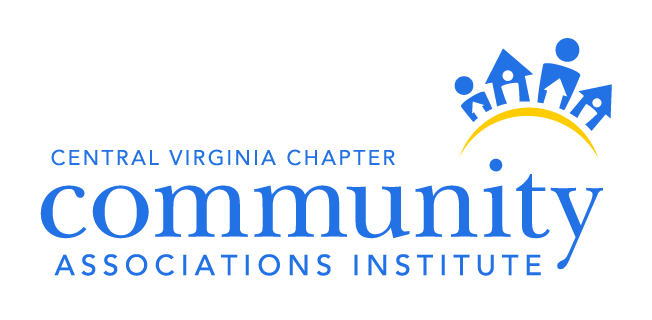 Company Name: ________________________________ Contact Person:_______________________
Billing Address:  _________________________________  Contact Email: ________________________Credit Card Number: __________________________ Expiration Date:  __________ CVV Code:  _______
Email address for receipt:  ______________________________

Select Issue (Circle Choices): 	 	Spring		Summer 	Fall		Winter		